    桃園市進出口商業同業公會 函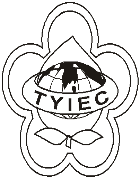          Taoyuan Importers & Exporters Chamber of Commerce桃園市桃園區春日路1235之2號3F           TEL:886-3-316-4346   886-3-325-3781   FAX:886-3-355-9651ie325@ms19.hinet.net     www.taoyuanproduct.org受 文 者：各相關會員發文日期：中華民國109年7月9日發文字號：桃貿豐字第20186號附    件：如文主   旨：公告原產地為外國之鋼鐵產品(附件1)輸往歐盟，應檢附台灣鋼鐵工業同業公會(下稱鋼鐵公會)簽發之加工證明書向海關報關出口，並自即日實施。說   明：     ㄧ、依據經濟部國際貿易局109年7月8日字貿服字第1090151696號函辦理。     二、因應歐盟對鋼鐵產品採行防衛措施，為利業者自外國進口之鋼鐵產品在國內加工(未實質轉型)可出口至歐盟及維護貿易秩序，經濟部國際貿易局前於108年5月14日貿服字第1080151018號公告非屬我國產製之322項鋼鐵產品輸往歐盟，應於貨品放行前，向鋼鐵公會申請放行前之加工證明書，以外貨品出口之方式向海關報關出口。     三、歐盟109年6月30日公布鋼鐵產品防衛措施複查結果，自109年7月1日起我國前獲配國家額度之第8類「不鏽鋼熱軋鋼板捲及條」鋼鐵產品修正為全球配額逐季管理方式。為協助業者因應此項調整措施，公告旨揭事項。     四、出口人應依原產地證明書及加工證明書管理辦法第21條第2項規定，檢附下列文件，向鋼鐵公會申請放行前之加工證明書:         (ㄧ)申請書(如附件2)         (二)商業發票或交易文件         (三)原產國(外國)產地證明書或原進口報單影本     五、相關應注意事項如下:         (ㄧ)出口報單內容應依加工證明書內容填報。         (二)單一加工證明書僅能用於單一出口報單。         (三)加工證明書簽發後30日內申請補結案。     六、經濟部國際貿易局108年2月18日貿服字第1080150319號公告及108年5月14日貿服字第1080151018號公告自即日起停止適用。理事長  簡 文 豐